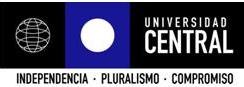 Objetivo General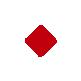 Reconstruir dialógicamente el proceso de formación de las familias usuarias como  Trabajadores Socio-Sanitarios (TSS) en el segmento de educación continua del Programa Ecológico Social Multifamiliar de la comuna de La SerenaObjetivos EspecíficosDescribir los relatos con los cuales las familias usuarias de las escuelas.Reflexionar con respecto al proceso de formación  de los TSS, la valoración  y  estrategias de mejora de dicho proceso.Reflexionar en torno a los aspectos del proceso de formación que contribuyen al fortalecimiento de las familias usuarias en el segmento de educación continua